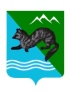 П О С Т А Н О В Л Е Н И ЕАДМИНИСТРАЦИИ СОБОЛЕВСКОГО МУНИЦИПАЛЬНОГО РАЙОНА КАМЧАТСКОГО КРАЯ25 октября 2023                                с. Соболево                                           № 289Об утверждении Порядка проведения оценки регулирующего воздействия проектов нормативных правовых актов Соболевского муниципального района и экспертизы муниципальных нормативных правовых актов Соболевского муниципального района	В соответствии с Федеральным законом от 6 октября 2003 года № 131-ФЗ «Об общих принципах организации местного самоуправления в Российской Федерации», Законом Камчатского края от 23 сентября 2014 года № 503 «О проведении оценки регулирующего воздействия проектов муниципальных нормативных правовых актов и экспертизы муниципальных нормативных правовых актов в Камчатском крае», принимая во внимание Методические рекомендации по организации и проведению процедуры оценки регулирующего воздействия проектов муниципальных нормативных правовых актов и экспертизы муниципальных нормативных правовых актов, направленные письмом Министерства экономического развития Российской Федерации от 12 декабря 2014 года № 31260-ОФ/Д26и, Методические рекомендации по организации и проведению в Камчатском крае процедуры оценки регулирующего воздействия проектов муниципальных нормативных правовых актов и экспертизы муниципальных нормативных правовых актов, утвержденные Приказом Министерства экономического развития, предпринимательства и торговли Камчатского края от 17 марта 2015 года № 147-п, Приказа  Агентства инвестиций и предпринимательства Камчатского края от 31.01.2017 № 18-п «Об утверждении Методических рекомендаций по организации и проведению в Камчатском крае оценки регулирующего воздействия проектов муниципальных нормативных правовых актов и экспертизы муниципальных нормативных правовых актов», Приказа Агентства инвестиций и предпринимательства Камчатского края от 18.10.2016 № 141-п «Об утверждении форм документов для проведения экспертизы нормативных правовых актов Камчатского края», а также в целях выявления нормативно-правовых актов, необоснованно затрудняющих осуществление предпринимательской и инвестиционной деятельности на территории Соболевского муниципального районаАДМИНИСТРАЦИЯ ПОСТАНОВЛЯЕТ:1. Утвердить порядок проведения оценки регулирующего воздействия проектов нормативных правовых актов Соболевского муниципального района и экспертизы муниципальных нормативных правовых актов Соболевского муниципального района, изложив его в новой редакции согласно приложению к настоящему постановлению. 2. Признать утратившим силу:- постановление администрации Соболевского муниципального района от 03.03.2016 г. № 45 «Об утверждении Порядка проведения оценки регулирующего воздействия проектов нормативных правовых актов Соболевского муниципального района и экспертизы муниципальных нормативных правовых актов Соболевского муниципального района»;- постановление администрации Соболевского муниципального района от 04.04.2019 № 84 «О внесении изменений в постановление администрации Соболевского муниципального района от 03.03.2016 г. № 45 «Об утверждении Порядка проведения оценки регулирующего воздействия проектов нормативных правовых актов Соболевского муниципального района и экспертизы муниципальных нормативных правовых актов Соболевского муниципального района».3. Определить Комитет  по экономике и управлению муниципальным имуществом администрации Соболевского муниципального района, уполномоченным  органом на внедрение процедуры проведения оценки регулирующего воздействия проектов муниципальных нормативных правовых актов, разрабатываемых администрацией Соболевского муниципального района и ее органами (далее - ОРВ), на осуществление информационного, методического обеспечения ОРВ и оценки качества проведения процедуры ОРВ, а также на проведение экспертизы муниципальных нормативных правовых актов, разработанных Администрацией Соболевского муниципального района и ее органами, затрагивающих вопросы осуществления предпринимательской и инвестиционной деятельности (далее – экспертиза).4. Управлению делами администрации Соболевского муниципального района опубликовать настоящее постановление в районной газете «Соболевский вестник» и разместить на официальном сайте Соболевского муниципального района в информационно-телекоммуникационной сети Интернет.5. Настоящее постановление вступает в силу после его официального опубликования (обнародования).6. Контроль по исполнению настоящего постановления возложить на Комитет по экономике и управлению муниципальным имуществом администрации Соболевского муниципального района. Глава Соболевскогомуниципального района                                                                      А.В. ВоровскийПриложение к постановлению администрации Соболевского муниципального районаот 25.10.2023 №289 ПОРЯДОКпроведения оценки регулирующего воздействия проектов муниципальных нормативных правовых актов, разрабатываемых Администрацией Соболевского муниципального района и ее органами, а также проведения экспертизы муниципальных нормативных правовых актов, разработанных Администрацией Соболевского муниципального района и ее органами, затрагивающих вопросы осуществления предпринимательской и инвестиционной деятельностиОбщие положения1.1. Настоящий Порядок регулирует проведение:1) оценки регулирующего воздействия проектов нормативных правовых актов, разрабатываемых Администрацией Соболевского муниципального района и ее органами, затрагивающих вопросы осуществления предпринимательской и инвестиционной деятельности;2) экспертизы нормативных правовых актов, разрабатываемых Администрацией Соболевского муниципального района и ее органами, затрагивающих вопросы осуществления предпринимательской и инвестиционной деятельности.1.2. Оценка регулирующего воздействия не проводится в отношении:1) проектов нормативных правовых актов Думы Соболевского муниципального района, устанавливающих, изменяющих, приостанавливающих, отменяющих местные налоги и сборы;2) проектов нормативных правовых актов Думы Соболевского муниципального района, регулирующих бюджетные правоотношения.1.3. Оценка регулирующего воздействия (далее также ОРВ) подлежат проекты  муниципальных нормативных правовых актов, разрабатываемые Администрацией и ее органами, устанавливающие новые или изменяющие ранее предусмотренные муниципальными нормативными правовыми актами, обязанности для субъектов предпринимательской и инвестиционной деятельности (далее также проекты актов). 1.3. ОРВ проводится с целью выявления в проекте акта положений, которые:1) вводят избыточные обязанности, запреты и ограничения для субъектов предпринимательской и инвестиционной деятельности или способствуют их введению;2) способствуют возникновению необоснованных расходов субъектов предпринимательской и инвестиционной деятельности;3) способствуют возникновению необоснованных расходов бюджета Соболевского муниципального района.1.4. Оценка регулирующего воздействия проводится с учетом следующих степеней регулирующего воздействия:1) высокая степень регулирующего воздействия - проект нормативного правового акта содержит положения, устанавливающие новые обязанности для субъектов предпринимательской и инвестиционной деятельности, а также ответственность за нарушение нормативных правовых актов, разрабатываемых Администрацией Соболевского муниципального района и ее органами, затрагивающих вопросы осуществления предпринимательской и инвестиционной деятельности;2) средняя степень регулирующего воздействия - проект нормативного правового акта содержит положения, изменяющие ранее предусмотренные нормативными правовыми актами, разрабатываемых Администрацией Соболевского муниципального района и ее органами, обязанности для субъектов предпринимательской и инвестиционной деятельности, а также ранее установленную ответственность за нарушение нормативных правовых актов Камчатского края, затрагивающих вопросы осуществления предпринимательской и инвестиционной деятельности;3) низкая степень регулирующего воздействия - проект нормативного правового акта содержит положения, отменяющие ранее установленную ответственность за нарушение нормативных правовых актов, разрабатываемых Администрацией Соболевского муниципального района и ее органами, затрагивающих вопросы осуществления предпринимательской и инвестиционной деятельности.1.5. Оценка регулирующего воздействия проводится на стадии подготовки проекта нормативного правового акта и включает в себя следующие этапы:1) подготовка сводного отчета о результатах проведения оценки регулирующего воздействия проекта нормативного правового акта (далее - сводный отчет);2) проведение публичных консультаций по проекту нормативного правового акта (далее - публичные консультации) и составление свода предложений по результатам публичных консультаций;3) доработка проекта нормативного правового акта, сводного отчета по результатам публичных консультаций (при необходимости);4) подготовка заключения об оценке регулирующего воздействия (далее - заключение).1.6. Уполномоченным органом на внедрение процедуры проведения оценки регулирующего воздействия проектов муниципальных нормативных правовых актов, разрабатываемых Администрацией Соболевского муниципального района (далее – Администрация) и ее органами, на осуществление информационного, методического обеспечения оценки регулирующего воздействия и оценки качества проведения процедуры оценки регулирующего воздействия, а также на проведение экспертизы муниципальных нормативных правовых актов, разработанных Администрацией и ее органами, затрагивающих вопросы осуществления предпринимательской и инвестиционной деятельности, является орган Администрации, определенный правовым актом Администрации (далее – Уполномоченный орган).2. Подготовка сводного отчета2.1. Сводный отчет формируется уполномоченным органом по итогам проведения исследования о возможных вариантах решения выявленной в соответствующей сфере общественных отношений проблемы и содержит результаты расчетов издержек и выгод применения указанных вариантов решения.2.2. Уполномоченный орган формирует сводный отчет в отношении разработанного проекта нормативного правового акта по утвержденной форме (Приложение 3).2.3. Проект нормативного правового акта и сводный отчет подлежат размещению на официальном сайте Администрации Соболевского муниципального района для публичных консультаций проектов и действующих нормативных правовых актов, разрабатываемых Администрацией Соболевского муниципального района и ее органами.3. Проведение публичных консультацийпо проекту нормативного правового акта3.1. Уполномоченный орган проводит публичные консультации в целях учета мнения заинтересованных лиц о возможных последствиях правового регулирования.3.2. В целях проведения публичных консультаций уполномоченный орган размещает на официальном сайте Администрации Соболевского муниципального района следующие документы:1) проект нормативного правового акта и пояснительную записку к нему (при наличии);2) сводный отчет;3) иные информационно-аналитические материалы, которые, по мнению уполномоченного органа, целесообразно рассмотреть с участием широкого круга заинтересованных лиц.3.3 Одновременно с размещением на официальном сайте Администрации Соболевского муниципального района документов, предусмотренных частью 3.2 настоящего раздела, уполномоченный орган извещает о начале публичных консультаций (Приложение 4, 6).3.4. Уполномоченный орган дополнительно может использовать такие формы проведения публичных консультаций, как открытые заседания общественно-консультативных органов, опросы заинтересованных лиц, в том числе проводимые на официальном сайте Администрации Соболевского муниципального района, совещания с заинтересованными лицами и другие формы.При выборе дополнительных форм проведения публичных консультаций необходимо обеспечить объективность выбранных форм проведения публичных консультаций, независимость выбора участников публичных консультаций в отношении проекта нормативного правового акта, а также достаточность срока представления участниками публичных консультаций своих предложений.3.5. Срок проведения публичных консультаций устанавливается с учетом степени регулирующего воздействия положений, содержащихся в проекте нормативного правового акта, и составляет:1) от 20 до 30 рабочих дней - для проектов нормативных правовых актов, содержащих положения, имеющие высокую степень регулирующего воздействия;2) от 10 до 20 рабочих дней - для проектов нормативных правовых актов, содержащих положения, имеющие среднюю степень регулирующего воздействия;3) от 5 до 10 рабочих дней - для проектов нормативных правовых актов, содержащих положения, имеющие низкую степень регулирующего воздействия.3.6. Срок проведения публичных консультаций исчисляется со дня размещения уполномоченным органом на официальном сайте Администрации Соболевского муниципального района документов, предусмотренных частью 3.2 настоящего раздела.Конкретный срок проведения публичных консультаций определяется уполномоченным органом с учетом положений части 3.5 настоящего раздела исходя из масштабов проблемы правового регулирования, на решение которой направлены нормы проекта нормативного правового акта, и необходимого уровня проработки вопроса в целях решения проблемы.В случае поступления в рамках публичных консультаций значительного количества предложений от заинтересованных лиц уполномоченный орган может принять решение о продлении срока их проведения.3.7. По результатам публичных консультаций уполномоченный орган подготавливает свод предложений (Приложение 5), в котором отражаются все полученные предложения (замечания) участников публичных консультаций с указанием сведений об их учете или причинах их отклонения, по утвержденной форме.3.8. Свод предложений подписывается руководителем уполномоченного органа либо уполномоченным им лицом и размещается на официальном сайте Администрации Соболевского муниципального района не позднее 5 рабочих дней со дня окончания публичных консультаций.3.9. По результатам рассмотрения предложений, поступивших в связи с проведением публичных консультаций, уполномоченный орган может принять мотивированное решение об отказе от дальнейшей работы над проектом нормативного правового акта, разработка которого осуществлялась по его инициативе.3.10. В случае принятия решения об отказе от дальнейшей работы над проектом нормативного правового акта уполномоченный орган не позднее 2 рабочих дней со дня принятия такого решения размещает на официальном сайте Администрации Соболевского муниципального района соответствующую информацию и извещает о принятом решении органы и организации, которые ранее извещались о проведении публичных консультаций.3.11. По результатам публичных консультаций проект нормативного правового акта и сводный отчет могут быть доработаны уполномоченным органом с учетом обоснованных предложений и замечаний.3.12. Доработанные проект нормативного правового акта и сводный отчет вместе со сводом предложений размещаются уполномоченным органом на официальном сайте Администрации Соболевского муниципального района.4. Подготовка заключения обоценке регулирующего воздействия4.1. Заключение содержит выводы о наличии либо отсутствии в проекте нормативного правового акта положений, вводящих избыточные обязанности, запреты и ограничения для субъектов предпринимательской и инвестиционной деятельности или способствующих их введению, а также положений, способствующих возникновению необоснованных расходов субъектов предпринимательской и инвестиционной деятельности бюджета Соболевского муниципального района, о наличии либо отсутствии достаточного обоснования решения проблемы предложенным способом правового регулирования, а также о соблюдении либо несоблюдении уполномоченным органом требований настоящего Порядка.4.2. Уполномоченный орган подготавливает заключение в течение 10 рабочих дней со дня поступления документов, указанных в части 3.2 настоящего Порядка, по утвержденной форме (Приложение 2).4.3. Заключение подписывается руководителем уполномоченного органа либо уполномоченным им лицом.Заключение подлежит размещению уполномоченным органом на сайте Администрации Соболевского муниципального района не позднее 5 рабочих дней.4.4. В случае если заключение содержит выводы об отсутствии в проекте нормативного правового акта положений, вводящих избыточные обязанности, запреты и ограничения для субъектов предпринимательской и инвестиционной деятельности или способствующих их введению, а также положений, способствующих возникновению необоснованных расходов субъектов предпринимательской и инвестиционной деятельности и краевого бюджета, о достаточном обосновании решения проблемы предложенным способом правового регулирования, а также о соблюдении регулирующим органом требований настоящего Порядка, то проект нормативного правового акта согласовывается руководителем уполномоченного органа в установленном порядке.4.5. В случае если заключение содержит выводы о наличии в проекте нормативного правового акта положений, вводящих избыточные обязанности, запреты и ограничения для субъектов предпринимательской и инвестиционной деятельности или способствующих их введению, и (или) положений, способствующих возникновению необоснованных расходов субъектов предпринимательской и инвестиционной деятельности и краевого бюджета, и (или) выводы об отсутствии достаточного обоснования решения проблемы предложенным способом правового регулирования, и (или) о несоблюдении настоящего Порядка, то проект нормативного правового акта не согласовывается руководителем уполномоченного органа.4.6. По результатам рассмотрения заключения, указанного в части 4.5 настоящего раздела, уполномоченный орган вправе принять одно из следующих решений:1) прекратить работу над проектом нормативного правового акта;2) устранить недостатки, указанные уполномоченным органом в заключении;3) назначить заседание коллегиального совещательного органа по вопросам оценки регулирующего воздействия проектов муниципальным правовых актов, разрабатываемых Администрацией Соболевского муниципального района и ее органами, а также проведение экспертизы муниципальных правовых актов, затрагивающих вопросы осуществления предпринимательской и инвестиционной деятельности (далее коллегиальный совещательный орган).После устранения указанных в заключение недостатков проект нормативного правового акта повторно направляется для подготовки заключения.4.7. В случае принятия уполномоченным органом решения, указанного в пункте 3 части 4.6, уполномоченный орган в течение 5 рабочих дней готовит таблицу разногласий в отношении выводов, изложенных в заключение, по установленной форме (Приложение 12).4.8. Уполномоченный орган для урегулирования разногласий, изложенных в таблице разногласий, не позднее 10 рабочих дней со дня подготовки таблицы разногласий созывает коллегиальный совещательный орган.4.9. По решению уполномоченного органа к участию в работе коллегиального совещательного органа в качестве экспертов могут привлекаться участники публичных консультаций.4.10. Решения, принятые коллегиальным совещательным органом, оформляются протоколом и являются обязательными для уполномоченного органа.4.11. Протокол заседания коллегиального совещательного органа должен быть подписан председателем не позднее 5 рабочих дней с даты проведения заседания. 5. Экспертиза муниципальных нормативных правовых актов, разработанных Администрацией и ее органами, затрагивающих вопросы осуществления предпринимательской и инвестиционной деятельности5.1. Экспертиза проводится в отношении нормативных правовых актов, регулирующих отношения, участниками которых являются или могут являться субъекты предпринимательской и инвестиционной деятельности.5.2. Экспертиза проводится в целях оценки достижения заявленных в ходе разработки и принятия нормативных правовых актов целей регулирования, эффективности предложенного способа правового регулирования, фактических положительных и отрицательных последствий предложенного способа правового регулирования посредством анализа правоприменительной практики.5.3. Экспертиза нормативных правовых актов проводится уполномоченным органом в случаях:1) принятия уполномоченным органом решения о проведении экспертизы по результатам мониторинга нормативных правовых актов;2) поступления от органов Администрации Соболевского муниципального района, общественных объединений и иных организаций обращений о проведении экспертизы.5.4. При проведении экспертизы уполномоченный орган вправе использовать официальную статистическую информацию, результаты социологических исследований, в том числе опросов, экспертные оценки, данные (расчеты, обоснования), представленные органом Администрации Соболевского муниципального района, к установленной сфере деятельности которого относится предмет правового регулирования нормативного правового акта, а также иные данные и методы.5.5. Уполномоченный орган при проведении экспертизы проводит публичные консультации по нормативному правовому акту.5.6. При проведении публичных консультаций в рамках экспертизы на сайте Администрации Соболевского муниципального района размещаются следующие документы:1) нормативный правовой акт, в отношении которого проводится экспертиза;2) иные информационно-аналитические материалы, которые, по мнению уполномоченного органа, целесообразно рассмотреть с участием широкого круга заинтересованных лиц.5.7. Одновременно с размещением на сайте Администрации Соболевского муниципального района документов, предусмотренных частью 5.6 настоящего раздела, уполномоченный орган извещает о начале публичных консультаций (Приложение 8).5.8. Публичные консультации в рамках экспертизы проводятся в течение 30 календарных дней с даты размещения на сайте Администрации Соболевского муниципального района документов, предусмотренных частью 5.6 настоящего раздела.5.9. По результатам публичных консультаций уполномоченным органом подготавливается свод предложений, в котором отражаются все полученные предложения (замечания) участников публичных консультаций с указанием сведений об их учете или причинах их отклонения, по форме, утверждаемой уполномоченным органом (Приложение 5).Свод предложений подписывается руководителем уполномоченного органа либо уполномоченным им лицом и размещается уполномоченным органом на сайте Администрации Соболевского муниципального района не позднее 5 рабочих дней со дня окончания публичных консультаций.5.10 Уполномоченный орган может запрашивать в органах Администрации Соболевского муниципального района, к установленной сфере деятельности которого относится предмет правового регулирования нормативного правового акта, материалы, необходимые для проведения экспертизы.В случае если органом Администрации Соболевского муниципального района, к установленной сфере деятельности которого относится предмет правового регулирования нормативного правового акта, на запрос уполномоченного органа в установленный срок не представлены необходимые в целях проведения экспертизы материалы, сведения об этом указываются в тексте заключения о результатах экспертизы.5.11. При проведении экспертизы следует:1) рассматривать замечания, предложения, рекомендации, сведения (расчеты, обоснования), информационно-аналитические материалы, поступившие в ходе публичных консультаций;2) анализировать положения нормативного правового акта во взаимосвязи со сложившейся практикой их применения;3) определять характер и степень воздействия положений нормативного правового акта на регулируемые отношения в сфере предпринимательской и инвестиционной деятельности;4) устанавливать наличие затруднений в осуществлении предпринимательской и инвестиционной деятельности, вызванных применением положений нормативного правового акта, а также их обоснованность и целесообразность для целей государственного регулирования соответствующих отношений.5.12. Результаты экспертизы оформляются уполномоченным органом в виде заключения о результатах экспертизы по форме, утверждаемой уполномоченным органом (Приложение 10).В заключении должен содержаться вывод об отсутствии или наличии в нормативном правовом акте положений, необоснованно затрудняющих осуществление предпринимательской и инвестиционной деятельности.5.13. В случае выявления в нормативном правовом акте положений, необоснованно затрудняющих осуществление предпринимательской и инвестиционной деятельности, в заключении о результатах экспертизы могут содержаться предложения об использовании решений, предполагающих применение иных правовых, информационных или организационных средств регулирования отношений, в том числе об отмене или изменении нормативного правового акта или его отдельных положений.5.14. Уполномоченный орган подготавливает заключение о результатах экспертизы в течение 30 календарных дней со дня окончания срока проведения публичных консультаций по нормативному правовому акту.Срок подготовки заключения о результатах экспертизы может быть продлен при необходимости уполномоченным органом, но не более чем на 30 календарных дней.5.15. Уполномоченный орган в течение 2 рабочих дней со дня подписания заключения о результатах экспертизы направляет его с приложением свода предложений по результатам публичных консультаций по утвержденной форме должностному лицу, подписавшему нормативный правовой акт, главе Администрации, а также в орган Администрации, к установленной сфере деятельности которого относится предмет правового регулирования нормативного правового акта.5.16. Заключение о результатах экспертизы размещается уполномоченным органом на официальном сайте Администрации Соболевского муниципального района в течение 5 рабочих дней со дня его подписания.5.17. Общий срок проведения экспертизы не должен превышать 90 дней.При необходимости срок проведения экспертизы может быть продлен не более чем на 30 дней.5.17.1. В случае если в заключении о результатах экспертизы сделан вывод о наличии в нормативном правовом акте положений, необоснованно затрудняющих осуществление предпринимательской и инвестиционной деятельности, то нормативный правовой акт подлежит изменению либо признанию утратившим силу.5.17.2. В случае несогласия с содержащимися в заключении о результатах экспертизы выводами орган Администрации Соболевского муниципального района, к установленной сфере деятельности которого относится предмет правового регулирования нормативного правового акта, в течение 10 рабочих дней со дня получения заключения о результатах экспертизы формирует таблицу разногласий (Приложение 13) в отношении выводов, изложенных в заключении о результатах экспертизы, по установленной форме, и направляет ее в уполномоченный орган с сопроводительным письмом, в котором указывает участников коллегиального совещательного органа, к установленной сфере деятельности которого относится предмет правового регулирования нормативного правового акта.5.17.3. Уполномоченный орган для урегулирования разногласий, изложенных в таблице разногласий, подготовленной в соответствии с частью 4.10 настоящего раздела, не позднее 10 рабочих дней со дня составления таблицы разногласий назначает заседание коллегиального совещательного органа.5.17.4. По решению уполномоченного органа к участию в работе коллегиального совещательного органа в качестве экспертов могут привлекаться участники публичных консультаций.5.17.5. Решения, принятые коллегиальным совещательным органом, оформляются протоколом и являются обязательными для органов Администрации Соболевского муниципального района, к установленной сфере деятельности которых относится предмет правового регулирования нормативного правового акта.Приложение № 1 к Порядку проведения оценки регулирующего воздействия проектов муниципальных нормативных правовых актов, разрабатываемых Администрацией Соболевского муниципального района и ее органами, а также проведения экспертизы муниципальных нормативных правовых актов, разработанных Администрацией Соболевского муниципального района и ее органами, затрагивающих вопросы осуществления предпринимательской и инвестиционной деятельностиПояснительная запискао результатах предварительной оценки регулирующего воздействия    В ходе проведения____________________________________________                                                      (наименование разработчика проекта нормативного правового акта)предварительной      оценки      регулирующего      воздействия     проекта__________________________________________________________________(вид и наименование проекта нормативного правового акта)установлено, что   данный   проект   предусматривает/не    предусматриваетположения, которыми:1) изменяется содержание прав и обязанностей субъектов предпринимательской и инвестиционной деятельности (если предусматривает, указать, как именно);2) изменяется порядок осуществления полномочий органов местного самоуправления Соболевского муниципального района в отношениях с субъектами предпринимательской и инвестиционной деятельности (если предусматривает, указать, как именно).Их наличие приведет/не приведет:а) к невозможности исполнения субъектами предпринимательской и инвестиционной деятельности возложенных на них обязанностей вследствие возникновения избыточных обязанностей, запретов и ограничений для субъектов предпринимательской и инвестиционной деятельности, отсутствия необходимых организационных или технических условий у органов местного самоуправления Соболевского муниципального района, а также сложившегося в Соболевском муниципальном районе уровня развития технологий, инфраструктуры, рынков товаров и услуг;б) к возникновению у субъектов предпринимательской и инвестиционной деятельности дополнительных существенных расходов при осуществлении предпринимательской и инвестиционной деятельности либо к возникновению дополнительных существенных расходов бюджета Соболевского муниципального района.Таким образом, в отношении проекта_________________________________                                                                                                      (вид и наименование проекта нормативного правового акта)требуется/не требуется углубленная оценка регулирующего воздействия.Руководитель разработчика проекта нормативного правового акта _____________/___________________ /       (подпись)                 (Ф.И.О.)«____» ___________ 202__ годПриложение № 2 к Порядку проведения оценки регулирующего воздействия проектов муниципальных нормативных правовых актов, разрабатываемых Администрацией Соболевского муниципального района и ее органами, а также проведения экспертизы муниципальных нормативных правовых актов, разработанных Администрацией Соболевского муниципального района и ее органами, затрагивающих вопросы осуществления предпринимательской и инвестиционной деятельностиЗаключение о результатах предварительной оценки регулирующего воздействия________________________________________________________________ (наименование Уполномоченного органа) установлено, что_________________________________________________(наименование разработчика проекта нормативного правового акта)соблюдены/не соблюдены требования Порядка проведения оценки регулирующего воздействия проектов муниципальных нормативных правовых актов, разрабатываемых Администрацией Соболевского муниципального района и ее органами,  а  также  выводы  разработчика проекта нормативного правового акта_________________________________________________________________,(вид и наименование проекта нормативного правового акта)указанные в пояснительной записке о результатах предварительной оценки регулирующего воздействия, являются обоснованными/не обоснованными.Таким образом, в отношении проекта_________________________________                                                                (вид и наименование проекта нормативного правового акта)	                                                                                             требуется/не требуется углубленная оценка регулирующего воздействия.Руководитель Уполномоченного органа ___________/________________/                                                                                                                   (подпись)                              (Ф.И.О.)«____» ___________ 202_ годаПриложение № 3 к Порядку проведения оценки регулирующего воздействия проектов муниципальных нормативных правовых актов, разрабатываемых Администрацией Соболевского муниципального района и ее органами, а также проведения экспертизы муниципальных нормативных правовых актов, разработанных Администрацией Соболевского муниципального района и ее органами, затрагивающих вопросы осуществления предпринимательской и инвестиционной деятельностиСводный отчет1. Наименование разработчика проекта нормативного правового акта: _____________________________________________________________________.2. Сведения о привлечении к разработке проекта нормативного правового акта иных органов местного самоуправления Соболевского муниципального района и (или) органов Администрации Соболевского муниципального района, руководителей организаций, интересы которых затрагивает проект нормативного правового акта, представителей общественных объединений и иных лиц: _____________________________________________________________________.3. Вид и наименование проекта нормативного правового акта: _____________________________________________________________________.4. Степень регулирующего воздействия проекта нормативного правового акта: ________________________________________________________________.Степень регулирующего воздействия проекта нормативного правового акта определяется по следующим критериям:а) высокая степень регулирующего воздействия - проект нормативного правового акта содержит положения, устанавливающие ранее не предусмотренные обязанности, запреты и ограничения для субъектов предпринимательской и инвестиционной деятельности или способствующие их установлению, а также положения, приводящие к возникновению ранее не предусмотренных расходов субъектов предпринимательской и инвестиционной деятельности;б) средняя степень регулирующего воздействия - проект нормативного правового акта содержит положения, изменяющие ранее предусмотренные обязанности, запреты и ограничения для субъектов предпринимательской и инвестиционной деятельности или способствующие их установлению, а также положения, приводящие к увеличению ранее предусмотренных расходов субъектов предпринимательской и инвестиционной деятельности;в) низкая степень регулирующего воздействия - проект нормативного правового акта не содержит положений, предусмотренных подпунктами «а» и «б» настоящего пункта, однако подлежит оценке регулирующего воздействия, поскольку регулирует вопросы осуществления предпринимательской и инвестиционной деятельности.4.1. Обоснование отнесения проекта нормативного правового акта к определенной степени регулирующего воздействия: ________________________.5. Описание проблемы, на решение которой направлено предлагаемое правовое регулирование: _______________________________________________.6. Альтернативные способы решения проблемы (информационные или организационные средства, невмешательство) в случае изменения содержания прав и обязанностей субъектов предпринимательской и инвестиционной деятельности, изменения порядка реализации полномочий органов местного самоуправления Соболевского муниципального района в отношениях с субъектами предпринимательской и инвестиционной деятельности_________________________________________________________.7. Выгоды от применения вариантов решения, предложенных проектом нормативного правового акта___________________________________________.8. Поручение, на основании которого разработан проект нормативного правового акта (при наличии): __________________________________________.9. Цели предлагаемого правового регулирования: ______________________.Установленные сроки достижения целей предлагаемого правового регулирования: _______________________________________________________.10. Оценка расходов (возможных поступлений) бюджета Соболевского муниципального района на организацию исполнения и исполнение полномочий, необходимых для реализации предлагаемого правового регулирования:______________________________________________________.10.1. Наименование новых полномочий /обязанностей: __________________.10.2. Описание видов расходов (возможных поступлений) бюджета Соболевского муниципального района ____________________________________.10.3. Количественная оценка расходов (возможных поступлений): ___________________________________________________________________.10.4. Наименование органа местного самоуправления Соболевского муниципального района, органа Администрации Соболевского муниципального района, на который возложена организация исполнения полномочий, необходимых для реализации предлагаемого правового регулирования: ___________________________________________________________________.11. Описание основных групп субъектов предпринимательской и инвестиционной деятельности, интересы которых будут затронуты предлагаемым правовым регулированием:11.1. Группа участников отношений: _________________________________.11.2. Оценка количества участников отношений: _______________________.12. Описание обязанностей, которые предполагается возложить на субъекты предпринимательской и инвестиционной деятельности предлагаемым правовым регулированием, и (или) описание предполагаемых изменений в содержании существующих обязанностей и ограничений указанных субъектов:__________________________________________________________.12.1. Описание новых или изменения содержания существующих обязанностей и ограничений: ____________________________________________.12.2. Порядок организации исполнения обязанностей и ограничений: ___________________________________________________________________.12.3. Оценка изменений расходов субъектов предпринимательской и инвестиционной деятельности на осуществление деятельности, связанной с необходимостью соблюдать обязанности и ограничения, возлагаемые на них или изменяемые предлагаемым правовым регулированием: ______________________.13. Оценка рисков невозможности решения проблемы предложенным способом и рисков негативных последствий: _______________________________.13.1. Риски решения проблемы предложенным способом: ___________________________________________________________________.13.1.1 Оценка вероятности наступления рисков: ________________________.13.2. Риски негативных последствий: _________________________________.13.2.1 Оценка вероятности наступления рисков: ________________________.14. Сведения о результатах публичных консультаций по проекту нормативного правового акта: ___________________________________________.14.1. Полный электронный адрес размещения уведомления в информационно-телекоммуникационной сети «Интернет»: __________________.14.2. Срок, в течение которого разработчиком проекта нормативного правового акта принимались предложения в связи с проведением публичных консультаций: ________________________________________________________.14.3. Сведения о субъектах, извещенных о проведении публичных консультаций: ________________________________________________________.14.4. Сведения о субъектах, представивших предложения: _______________.14.5. Сведения о подразделениях (должностных лицах) разработчика проекта нормативного правого акта, рассмотревших представленные предложения: ___________________________________________________________________.14.6. Иные сведения о проведении публичных консультаций: ___________________________________________________________________.Приложение - свод предложений.Руководитель разработчика проекта нормативного правового акта ____________/_________________ / «____» _________202_ год       (подпись)            (Ф.И.О.)                 Исп.: Фамилия, имя, отчествотелефон: _________________Приложение № 4 к Порядку проведения оценки регулирующего воздействия проектов муниципальных нормативных правовых актов, разрабатываемых Администрацией Соболевского муниципального района и ее органами, а также проведения экспертизы муниципальных нормативных правовых актов, разработанных Администрацией Соболевского муниципального района и ее органами, затрагивающих вопросы осуществления предпринимательской и инвестиционной деятельностиПравилапроведения публичных консультаций1. Проведение публичных консультаций по проектам нормативных правовых актов (далее - публичные консультации) осуществляется разработчиком проекта нормативного правого акта посредством размещения на сайте уведомления о проведении публичных консультаций по форме согласно приложению 6 к Порядку проведения оценки регулирующего воздействия проектов муниципальных нормативных правовых актов, разрабатываемых Администрацией Соболевского муниципального района и ее органами, а также проведения экспертизы муниципальных нормативных правовых актов, разработанных Администрацией Соболевского муниципального района и ее органами, затрагивающих вопросы осуществления предпринимательской и инвестиционной деятельности (далее - уведомление).2. В уведомлении должен быть указан срок проведения публичных консультаций, а также способ направления участниками публичных консультаций своих мнений по вопросам, обсуждаемым в ходе публичных консультаций.3. Срок проведения публичных консультаций по проектам нормативных правовых актов устанавливается разработчиком проекта нормативного правого акта с учетом степени регулирующего воздействия положений, содержащихся в проекте нормативного правового акта:3.1. 30 календарных дней - для проектов нормативных правовых актов, содержащих положения, имеющие высокую степень регулирующего воздействия;3.2. 20 календарных дней - для проектов нормативных правовых актов, содержащих положения, имеющие среднюю степень регулирующего воздействия;3.3. 10 календарных дней - для проектов нормативных правовых актов, содержащих положения, имеющие низкую степень регулирующего воздействия.4. К уведомлению прилагаются проект нормативного правового акта, в отношении которого проводится оценка регулирующего воздействия, сводный отчет, а также иные документы, которые позволят наиболее эффективно учесть мнения заинтересованных сторон.5. Разработчик проекта нормативного правого акта извещает о начале публичных консультаций:5.1. заинтересованные органы местного самоуправления Соболевского муниципального района и (или) органы Администрации Соболевского муниципального района;5.2. Инвестиционный совет Соболевского муниципального района;5.3. уполномоченного при Губернаторе Камчатского края по защите прав предпринимателей;5.4. субъектов предпринимательской и инвестиционной деятельности и (или) некоммерческие организации, представляющие их интересы на территории Соболевского муниципального района;5.5. иных лиц, которых целесообразно привлечь к публичным консультациям, исходя из содержания проблемы, цели и предмета регулирования.Приложение № 5 к Порядку проведения оценки регулирующего воздействия проектов муниципальных нормативных правовых актов, разрабатываемых Администрацией Соболевского муниципального района и ее органами, а также проведения экспертизы муниципальных нормативных правовых актов, разработанных Администрацией Соболевского муниципального района и ее органами, затрагивающих вопросы осуществления предпринимательской и инвестиционной деятельностиСвод предложенийк______________________________________________(вид и наименование проекта нормативного правового акта)Предложения в рамках публичных консультаций принимались в период с ___. ___. 20__ по ___. ___. 20___.Руководитель разработчика проекта нормативного правового акта __________/___________/ «___» ________202_ годаИсп.: Фамилия, имя, отчествотелефон: __________________Приложение № 6 к Порядку проведения оценки регулирующего воздействия проектов муниципальных нормативных правовых актов, разрабатываемых Администрацией Соболевского муниципального района и ее органами, а также проведения экспертизы муниципальных нормативных правовых актов, разработанных Администрацией Соболевского муниципального района и ее органами, затрагивающих вопросы осуществления предпринимательской и инвестиционной деятельностиУведомление о проведении публичных консультаций            Настоящим______________________________________________________                         (наименование разработчика проекта нормативного правового акта)уведомляет о проведении публичных консультаций по_________________________________________________________________(вид и наименование проекта нормативного правового акта)Срок проведения публичных консультаций: ___.___. 20___ - ___.___. 20___.Способ направления ответов: направление по электронной почте на адрес_____________________________________________________________.                     (адрес электронной почты ответственного сотрудника)в     виде      прикрепленного    файла, составленного (заполненного) по прилагаемой форме.Контактное лицо: _______________________________________________                                      (Ф.И.О., должность ответственного лица разработчика проекта нормативного правового акта)с ____-00 час. до ____-00 час. по рабочим дням.Прилагаемые к уведомлению документы: ___________________________                                                                                                                              (вид и наименование проекта нормативного__________________________________________________________________                      правового акта, иные документы)КомментарийПроект нормативного правового акта______________________________                                                                (вид и наименование проекта нормативного правового акта)устанавливает______________________________________________________                                                                            (краткое описание правового регулирования)В рамках проведения оценки регулирующего воздействия________________________________________________________                                (вид и наименование проекта нормативного правового акта)и выявления в   нем   положений, вводящих   необоснованные обязанности,запреты  и  ограничения  для субъектов предпринимательской и инвестиционной деятельности   или   способствующих   их   введению,   а  также  положений, способствующих     возникновению    необоснованных    расходов    субъектов предпринимательской  и  инвестиционной  деятельности, бюджета Соболевского  муниципального района____________________________________________________________                                                                          (наименование разработчика проекта нормативного правового акта)в соответствии с Порядком проведения оценки регулирующего воздействия проектов муниципальных нормативных правовых актов, разрабатываемых Администрацией Соболевского муниципального района и ее органами, проводит публичные консультации.Перечень вопросов                в рамках проведения публичных консультацийПожалуйста, заполните и направьте данную форму по электронной почте на адрес ___________________________________________________не                              (адрес электронной почты ответственного сотрудника)позднее___. ___. 20___.__________________________________________________________________  (наименование разработчика проекта нормативного правового акта)не будет иметь возможности проанализировать позиции, направленные после указанного срока.Контактная информацияПо Вашему желанию укажите:Наименование организации_______________________________________Сферу деятельности организации__________________________________Фамилию, имя, отчество контактного лица__________________________Номер контактного телефона_____________________________________Адрес электронной почты________________________________________1. На решение какой проблемы, на Ваш взгляд, направлено предлагаемое правовое регулирование? Актуальность проблемы? Оцените масштаб проблемы, на решение которой направлено предлагаемое регулирование. Оцените эффективность предлагаемого регулирования __________________________________________________________________2. Термины (определения), вводимые проектом нормативного правового акта понятны, корректны и не вызывают неоднозначного толкования? Существует ли необходимость добавить иные термины (определения)? __________________________________________________________________3. Насколько цель предлагаемого правового регулирования соотносится с проблемой, на решение которой оно направлено? Достигнет ли, на Ваш взгляд, предлагаемое правовое регулирование тех целей, на которые оно направлено? __________________________________________________________________4. Достаточно ли предлагаемое проектом нормативного правового акта правовое регулирование? Существует ли необходимость включения/исключения/замены предлагаемых норм? Поясните свою позицию __________________________________________________________5. Какие полезные эффекты (для государства, общества, субъектов предпринимательской и инвестиционной деятельности, потребителей и т.п.) ожидаются в случае принятия проекта нормативного правового акта? Какими данными можно будет подтвердить проявление таких полезных эффектов? __________________________________________________________________6. Какие негативные эффекты (для государства, общества, субъектов предпринимательской и инвестиционной деятельности, потребителей и т.п.) ожидаются в случае принятия проекта нормативного правового акта? Какими данными можно будет подтвердить проявление таких негативных эффектов? __________________________________________________________________7. Оцените состав (по отраслям) и количество субъектов предпринимательской и инвестиционной деятельности, на которые будет распространяться предлагаемое правовое регулирование __________________________________________________________________8. Считаете ли Вы, что предлагаемое правовое регулирование на практике приведет к усложнению/упрощению деятельности субъектов предпринимательской и инвестиционной деятельности? Поясните свою позицию __________________________________________________________________9. Считаете ли Вы, что введение предлагаемого правового регулирования повлечет за собой существенные материальные или временные издержки субъектов предпринимательской и инвестиционной деятельности? Укажите такие нормы. Оцените такие издержки __________________________________________________________________10. Содержит ли проект нормативного правового акта нормы, невыполнимые на практике? Приведите примеры таких норм __________________________________________________________________11. Существуют ли альтернативные способы достижения целей предлагаемого правового регулирования? По возможности укажите такие способы и аргументируйте свою позицию _____________________________12. Какой переходный период необходим, по Вашему мнению, для вступления в силу предлагаемого правового регулирования? __________________________________________________________________13. Специальные вопросы, касающиеся конкретных положений и норм рассматриваемого проекта нормативного правового акта, отношение к которым разработчику проекта нормативного правового акта необходимо прояснить _________________________________________________________14. Иные предложения и замечания по проекту нормативного правового акта _____________________________________________________________Приложение № 7 к Порядку проведения оценки регулирующего воздействия проектов муниципальных нормативных правовых актов, разрабатываемых Администрацией Соболевского муниципального района и ее органами, а также проведения экспертизы муниципальных нормативных правовых актов, разработанных Администрацией Соболевского муниципального района и ее органами, затрагивающих вопросы осуществления предпринимательской и инвестиционной деятельностиЗаключениео результатах углубленной оценки регулирующего воздействия1. Общие сведения1.1. Вид и наименование проекта нормативного правового акта: _____________________________________________________________1.2. Наименование разработчика проекта нормативного правового акта, проводившего оценку регулирующего воздействия: _______________________________________________________Стадия: ________________________________________________________                          	               (проект нормативного правового акта, вводящего новое правовое регулирование/ внесение изменений в                                                                     действующий нормативный правовой акт)2. Описание существующей проблемы2.1. Причины вмешательства (в чем состоит проблема в целом?): __________________________________________________________________2.2. Цель введения правового регулирования: __________________________________________________________________2.3. Негативные эффекты, связанные с существованием рассматриваемой проблемы: _________________________________________2.4. Риски и предполагаемые последствия, связанные с сохранением текущего положения: _______________________________________________3. Цели и задачи правового регулирования3.1. Основные цели правового регулирования: ______________________3.2. Соответствие федеральному законодательству, законодательству Камчатского края и муниципальным нормативным правовым актам Соболевского муниципального района: __________________________________3.3. Обоснование неэффективности действующего в рассматриваемой сфере правового регулирования: ______________________________________4. Возможные варианты достижения поставленной цели4.1. Невмешательство: ___________________________________________4.2. Совершенствование применения существующего правового регулирования: _____________________________________________________4.3. Саморегулирование: __________________________________________4.4. Прямое правовое регулирование: ______________________________5. Анализ издержек и выгод каждой из рассматриваемыхальтернатив, варианты достижения поставленной цели5.1. Описание основных групп субъектов предпринимательской и инвестиционной деятельности или территории, на которые будет оказано воздействие: _______________________________________________________5.2. Ожидаемое негативное и позитивное воздействие правового регулирования: _____________________________________________________5.3. Количественная оценка соответствующего воздействия: ___________                                                                                                                                                                                                                                                                  (если возможно)5.4. Период воздействия: _______________________________________                                                           (кратко-, средне- или долгосрочный)5.5. Основные результаты, риски и ограничения использования правового регулирования: ___________________________________________6. Публичные консультации6.1. Стороны, с которыми были проведены консультации: __________________________________________________________________6.2. Основные результаты консультаций: ___________________________7. Рекомендуемый вариант регулирующего решения7.1. Описание выбранного варианта: _____________________________(принятие новых нормативных правовых актов, признаниеутратившими силу нормативных правовых актов, внесениеизменений в нормативные правовые акты, сохранениедействующего режима регулирования)7.2. Обоснование соответствия масштаба регулирующего решения масштабу существующей проблемы: ___________________________________7.3. Ожидаемые выгоды и издержки: ______________________________8. Реализация выбранного вариантаи последующий мониторинг8.1. Организационные вопросы практического применения выбранного варианта: __________________________________________________________8.2. Система мониторинга применения регулирующего решения: __________________________________________________________8.3. Вопросы осуществления последующей оценки эффективности: __________________________________________________________________9. Вывод______________________________________________________(наименование Уполномоченного органа)по результатам рассмотрения_________________________________________                                                        (вид и наименование проекта нормативного правового акта)установлено, что   разработчиком   проекта нормативного правового актасоблюден/не соблюден Порядок проведения оценки регулирующего воздействия проектов муниципальных нормативных правовых актов, разрабатываемых Администрацией Соболевского муниципального района и ее органами.Проект нормативного правового акта направлен разработчиком проекта нормативного правового акта для подготовки настоящего заключения_____________.                        (впервые/повторно)Разработчиком проекта нормативного правового акта проведены публичные консультации по проекту___________________________________                                                               (вид и наименование проекта нормативного правового акта)в срок с___. ___. 20___. по ___. ___. 20___.На основании проведенной оценки регулирующего воздействия________________________________________________________                                        (вид и наименование проекта нормативного правового акта)с учетом информации, представленной разработчиком проекта нормативного правового акта в сводном отчете, _________________________                                                                                                                                  (наименование Уполномоченного органа)сделаны следующие выводы: _________________________________________                                                (вывод о наличии либо отсутствии достаточного обоснования решения ____________________________________________________________________________________________________________________проблемы предложенным способом правового регулирования)____________________________________________________________________________________________________________________         (вывод о наличии либо отсутствии положений, вводящих избыточные обязанности, запреты и ограничения для субъектов предпринимательской и инвестиционной деятельности  или способствующих их введению, а также  положений, приводящих к возникновению необоснованных расходов субъектов предпринимательской и  инвестиционной деятельности, а также необоснованных расходов бюджета Соболевского муниципального района)__________________________________________________________________(обоснование выводов, а также иные замечания и предложения)Руководитель Уполномоченного органа ______________/_____________/                                                                                                                                 (подпись)                             (Ф.И.О.)Исп. Фамилия, имя, отчествотелефон: __________________Приложение № 8 к Порядку проведения оценки регулирующего воздействия проектов муниципальных нормативных правовых актов, разрабатываемых Администрацией Соболевского муниципального района и ее органами, а также проведения экспертизы муниципальных нормативных правовых актов, разработанных Администрацией Соболевского муниципального района и ее органами, затрагивающих вопросы осуществления предпринимательской и инвестиционной деятельностиУведомление о проведении публичных консультацийНастоящим уведомляет ________________________________________                                                                                                              (наименование Уполномоченного органа)              о проведении публичных консультаций по_____________________________                                                                                                       (вид и наименование нормативного правового акта)Срок проведения публичных консультаций: ___. ___. 20___ - ___. ___. 20___.Способ направления ответов: направление по электронной почте на адрес______________________________________________________________           (адрес электронной почты ответственного сотрудника)в    виде    прикрепленного    файла, составленного (заполненного) по прилагаемой форме.Контактное лицо: _______________________________________________                                      (Ф.И.О., должность ответственного лица Уполномоченного органа)с____- 00 час. до ____-00 час. по рабочим дням.Прилагаемые к уведомлению документы: ___________________________                                                                                                                                     (вид и наименование_____________________________________________________________________________________________нормативного правового акта, иные документы)КомментарийНормативный правовой акт_______________________________________                                                                                   (вид и наименование нормативного правового акта)устанавливает______________________________________________________                                                 (краткое описание правового регулирования)В рамках проведения экспертизы__________________________________                                                                                                        (вид и наименование нормативного правового акта)и выявления  в  нем  положений,  установивших необоснованные   обязанности, запреты  и  ограничения  для субъектов предпринимательской и инвестиционной деятельности   или   способствующих   их   введению,   а  также  положений, способствующих     возникновению    необоснованных    расходов    субъектов предпринимательской     и    инвестиционной    деятельности, бюджета Соболевского муниципального района____________________________________________________________                                                               (наименование Уполномоченного органа)в соответствии с Порядком проведения экспертизы муниципальных нормативных правовых актов, разработанных Администрацией Соболевского муниципального района и ее органами, затрагивающих вопросы осуществления предпринимательской и инвестиционной деятельности, проводит публичные консультации.Перечень вопросовв рамках проведения публичных консультацииПожалуйста, заполните и направьте данную форму по электронной почте на адрес не позднее___. ___. 20___.                     (адрес электронной почты ответственного сотрудника)__________________________________________________________________(наименование уполномоченного органа)не будет иметь возможности проанализировать позиции, направленные после указанного срока.Контактная информацияПо Вашему желанию укажите:Наименование организации_______________________________________Сферу деятельности организации__________________________________Фамилия, имя, отчество контактного лица__________________________Номер контактного телефона_____________________________________Адрес электронной почты________________________________________1. На решение какой проблемы, на Ваш взгляд, направлено установленное правовое регулирование? Актуальность проблемы. Оцените масштаб проблемы, на решение которой направлено установленное регулирование. Оцените эффективность установленного регулирования __________________________________________________________________2. Термины (определения), установленные нормативным правовым актом понятны, корректны и не вызывают неоднозначного толкования? Существует ли необходимость добавить иные термины (определения)? __________________________________________________________________3. Насколько цель установленного правового регулирования соотносится с проблемой, на решение которой оно направлено? Достигло ли, на Ваш взгляд, предлагаемое правовое регулирование тех целей, на которые оно направлено? __________________________________________________________________4. Достаточно ли установленное нормативным правовым актом правовое регулирование? Существует ли необходимость включения/исключения/замены норм? Поясните свою позицию ________________________________________________________________5. Какие полезные эффекты (для государства, общества, субъектов предпринимательской и инвестиционной деятельности, потребителей и т.п.) возникли в связи с принятием нормативного правового акта? Какими данными можно подтвердить проявление таких полезных эффектов? __________________________________________________________________6. Какие негативные эффекты (для государства, общества, субъектов предпринимательской и инвестиционной деятельности, потребителей и т.п.) возникли в связи с принятием нормативного правового акта? Какими данными можно подтвердить проявление таких негативных эффектов? __________________________________________________________________7. Оцените состав (по отраслям) и количество субъектов предпринимательской и инвестиционной деятельности, на которые распространяется установленное правовое регулирование __________________________________________________________________8. Считаете ли Вы, что установленное правовое регулирование на практике привело (может привести) к усложнению/упрощению деятельности субъектов предпринимательской и инвестиционной деятельности? Поясните свою позицию _________________________________________9. Считаете ли Вы, что правовое регулирование повлечет (повлекло) за собой существенные материальные или временные издержки субъектов предпринимательской и инвестиционной деятельности? Укажите такие нормы. Оцените такие издержки ______________________________________10. Содержит ли нормативный правовой акт нормы, невыполнимые на практике? Приведите примеры таких норм _____________________________11. Существуют ли альтернативные способы достижения целей установленного правового регулирования? По возможности укажите такие способы и аргументируйте свою позицию ______________________________12. Специальные вопросы, касающиеся конкретных положений и норм рассматриваемого нормативного правового акта, отношение к которым Уполномоченному органу необходимо прояснить _______________________13. Иные предложения и замечания к нормативному правовому акту ____________________________________________________________________________________________________________________________________Приложение № 9 к Порядку проведения оценки регулирующего воздействия проектов муниципальных нормативных правовых актов, разрабатываемых Администрацией Соболевского муниципального района и ее органами, а также проведения экспертизы муниципальных нормативных правовых актов, разработанных Администрацией Соболевского муниципального района и ее органами, затрагивающих вопросы осуществления предпринимательской и инвестиционной деятельностиПРАВИЛАпроведения публичных консультаций по муниципальным нормативным правовым актам, разработанным Администрацией Соболевского муниципального района и ее органами, затрагивающим вопросы осуществления предпринимательской и инвестиционной деятельности1. Проведение публичных консультаций по муниципальным нормативным правовым актам, разработанным Администрацией Соболевского муниципального района и ее органами, затрагивающим вопросы осуществления предпринимательской и инвестиционной деятельности (далее - публичные консультации) осуществляется Уполномоченным органом посредством размещения на сайте уведомления о проведении публичных консультаций по форме согласно приложению 8 к Порядку проведения оценки регулирующего воздействия проектов муниципальных нормативных правовых актов, разрабатываемых Администрацией Соболевского муниципального района и ее органами, а также проведения экспертизы муниципальных нормативных правовых актов, разработанных Администрацией Соболевского муниципального района и ее органами, затрагивающих вопросы осуществления предпринимательской и инвестиционной деятельности (далее - уведомление).2. В уведомлении указывается срок проведения публичных консультаций, а также способ направления участниками публичных консультаций своих мнений по вопросам, обсуждаемым в ходе публичных консультаций.3. Срок проведения публичных консультаций по нормативным правовым актам составляет 30 рабочих дней со дня, установленного для начала экспертизы.4. К уведомлению прилагаются нормативный правовой акт, в отношении которого проводится экспертиза, а также иные документы, которые позволят наиболее эффективно учесть мнения заинтересованных сторон.5. Уполномоченный орган извещает о начале публичных консультаций:5.1. заинтересованные органы местного самоуправления Соболевского муниципального района и (или) органы Администрации Соболевского муниципального района;5.2.  Инвестиционный совет Соболевского муниципального района;5.3. уполномоченного при Губернаторе Камчатского края по защите прав предпринимателей;5.4. субъектов предпринимательской и инвестиционной деятельности и (или) некоммерческие организации, представляющие их интересы на территории Соболевского муниципального района;5.5. иных лиц, которых целесообразно привлечь к публичным консультациям.Приложение № 10 к Порядку проведения оценки регулирующего воздействия проектов муниципальных нормативных правовых актов, разрабатываемых Администрацией Соболевского муниципального района и ее органами, а также проведения экспертизы муниципальных нормативных правовых актов, разработанных Администрацией Соболевского муниципального района и ее органами, затрагивающих вопросы осуществления предпринимательской и инвестиционной деятельностиЗаключениео результатах экспертизы нормативного правового актаВ соответствии с______________________________________________                                        (сведения о нормативных правовых актах, на основании которых проведена экспертиза)     _________________________________________________________________                                   (наименование Уполномоченного органа)проведена экспертиза__________________________________, в ходе которой                                                                   (вид и наименование нормативного правового акта)установлено следующее:    1. Наименование органа местного самоуправления Соболевского муниципального района, органа Администрации Соболевского муниципального района, к установленной сфере деятельности которого относится предмет правового регулирования нормативного правового акта: __________________________________________________________________.2. Источник официального опубликования нормативного правового акта: __________________________________________________________________3. Основание проведения экспертизы: _____________________________.4. Общее описание рассматриваемого правового регулирования: __________________________________________________________________.5. Круг заинтересованных лиц: ___________________________________.6. Обоснование вмешательства (оправданность создания затруднений для ведения предпринимательской и инвестиционной деятельности, наличие иных факторов): ____________________________________________________.7. Информация о проведении публичных консультаций (участники, позиции сторон): ___________________________________________________.8. Оценка правового регулирования и предлагаемые альтернативы: ______________________________________________________.9. Вывод о наличии (или отсутствии) в нормативном правовом акте положений, необоснованно затрудняющих ведение предпринимательской и инвестиционной деятельности: _______________________________________.10. Обоснование сделанного вывода ______________________________.11. Рекомендации по результатам проведенной экспертизы: __________________________________________________________________.Руководитель Уполномоченного органа __________/___________/«___» ________202_ годаИсп. Фамилия, имя, отчествотелефон: ___________________Приложение № 11 к Порядку проведения оценки регулирующего воздействия проектов муниципальных нормативных правовых актов, разрабатываемых Администрацией Соболевского муниципального района и ее органами, а также проведения экспертизы муниципальных нормативных правовых актов, разработанных Администрацией Соболевского муниципального района и ее органами, затрагивающих вопросы осуществления предпринимательской и инвестиционной деятельностиСвод предложенийк______________________________________________(вид и наименование нормативного правового акта)Предложения в рамках публичных консультаций принимались в период с ___. ___. 20__ по ___. ___. 20___.Руководитель Уполномоченного органа __________/___________/ «___» ________202_ годаИсп. Фамилия, имя, отчествотелефон: __________________Приложение № 12 к Порядку проведения оценки регулирующего воздействия проектов муниципальных нормативных правовых актов, разрабатываемых Администрацией Соболевского муниципального района и ее органами, а также проведения экспертизы муниципальных нормативных правовых актов, разработанных Администрацией Соболевского муниципального района и ее органами, затрагивающих вопросы осуществления предпринимательской и инвестиционной деятельностиТаблица разногласий к проекту нормативного правового акта, разработанного Администрацией Соболевского муниципального района и ее органами, затрагивающего вопрос осуществления предпринимательской и инвестиционной деятельностинаименование проекта нормативного правового акта—————————————————————————————————по результатам проведения оценки регулирующего воздействия проекта нормативного правового актаот____________№________Руководитель Уполномоченного органа __________/___________/ «___» ________202_ годаИсп. Фамилия, имя, отчествотелефон: __________________Приложение № 13 к Порядку проведения оценки регулирующего воздействия проектов муниципальных нормативных правовых актов, разрабатываемых Администрацией Соболевского муниципального района и ее органами, а также проведения экспертизы муниципальных нормативных правовых актов, разработанных Администрацией Соболевского муниципального района и ее органами, затрагивающих вопросы осуществления предпринимательской и инвестиционной деятельностиТаблица разногласий к нормативному правовому акту, разработанному Администрацией Соболевского муниципального района и ее органами, затрагивающему вопрос осуществления предпринимательской и инвестиционной деятельностинаименование нормативного правового акта—————————————————————————————————по результатам проведения экспертизы нормативного правового актаот____________№________Руководитель Уполномоченного органа __________/___________/ «___» ________202_ годаИсп. Фамилия, имя, отчествотелефон: __________________№Участник публичных консультацийВопрос для обсужденияПредложение участника публичных консультацийСпособ представления предложенияДата поступления предложенияРезультат рассмотрения предложенияКомментарий№Участник публичных консультацийВопрос для обсужденияПредложение участника публичных консультацийСпособ представления предложенияДата поступления предложенияРезультат рассмотрения предложенияКомментарий№ п/пЗамечания и предложенияОбоснование несогласия с замечаниями и предложениямиОбоснование позиции органа Администрации Соболевского муниципального района, разработчика проекта12№ п/пЗамечания и предложенияОбоснование несогласия с замечаниями и предложениямиОбоснование позиции органа Администрации Соболевского муниципального района, разработчика проекта12